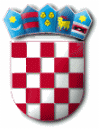 Na temelju članka 5. Odluke o zakupu javnih površina („Službene novine Primorsko-goranske županije“, broj 10/19 i 9/21) i Odluke o lokacijama za zakup javnih površina KLASA: 081-01/22-01/01, URBROJ: 2170-31-02/1-22-8 i Odluke i izmjeni i dopuni Odluke KLASA:081-01/22-01/1, URBROJ:2170-31-02/1-23-28 raspisuje seJ A V N I    N A T J E Č A Jza zakup javnih površina Prikupljaju se ponude za zakup javnih površina na sljedećim lokacijama:Na lokaciji „ uz Trg zahvalnosti“, dio k.č. 8509/1 k.o. Punat određuje se 1 (jedno) prodajno mjesto sa štandom (max 2 m²) za prodaju autohtonih hrvatskih proizvoda iz kućne radinosti s početnom godišnjom zakupninom od 250,00 EUR.Javna površina daje se u zakup na rok od 5 godina.Na lokaciji „Punćale“ dio z.č. 8514/6 k.o. Punat utvrđuje se 3 (tri) prodajna mjesta s početnom godišnjom zakupninom 1.000,00 EUR/prodajno mjesto po vrsti ponude:1 (jedno) prodajno mjesto za prodaju plodina i kokica (2 m²)1 (jedno) prodajno mjesto za prodaju fritula (2 m²)1 (jedno) prodajno mjesto za prodaju šećerne vate (2 m²)Javna površina daje se u zakup na rok od 5 godina.Na lokaciji „Pod gušternu uz dječje igralište“, dio z.č. 9136/2 k.o. Punat, određuje se 1 (jedno) mjesto za prodaju meda, maslinovog ulja i smokava (2.5 m2) – uz kružni tok u ulici Obala, s početnom zakupninom od 500,00 EUR.Javna površina daje se u zakup na rok od 5 godina.Na lokaciji „Pod gušternu uz dječje igralište“, dio z.č. 9136/2 k.o. Punat, na šetnici, određuju se 3 (tri) prodajna mjesta za prodaju autohtonih hrvatskih proizvoda (2 m2 ) s početnom zakupninom od 500,00 EUR.Javne površine daju se u zakup na rok od 5 godina.Na lokaciji „Pod gušternu uz dječje igralište – uz šetnicu“, dio 9136/1 k.o. Punat, određuju se 1 (jedno) prodajno mjesto s kioskom za prodaju autohtonih proizvoda, suvenira iz kućne radinosti, plažnog asortimana, unikatnog nakita te drugih proizvoda od lokalnog, regionalnog i nacionalnog značaja s početnom zakupninom od 5.000,00 EUR.Javna površina daje se u zakup na rok od 5 godina.Na lokaciji „Pod gušternu – plato ispod autobusnog stajališta uz ulicu Obala“, dio z.č. 8514/6 i dio 8514/9 k.o. Punat, određuju se prodajna mjesta s početnom zakupninom prema vrsti ponude: 1(jedno) prodajno mjesto za oslikavanje tijela (2.5 m2)                         600,00 EUR,1 (jedno) prodajno mjesto za prodaju posebnog unikatnog nakita(2,5 m2)                                                                                                     500,00 EUR,2 (dva) prodajna mjesta za prodaju ručnih radova (cvijeće, decopage, keramika i sl.), suvenira, dekorativnih predmeta i autohtonih ručnihradova (2,5 m2)	                                                            500,00 EUR/prodajno mjesto,1 (jedno) prodajno mjesto za prodaju balona i slatkiša (2,5 m2)	            200,00 EUR,                  Javne površine daju se u zakup na rok od 5 godine.Na prostoru „zelene tržnice“, dio z.č. 8485/1 k.o. Punat, određuju se prodajna mjesta s početnom zakupninom prema vrsti ponude:2 (dva) mjesta za prodaju cvijeća (3 m2)                                               200,00 EUR1 (jedno) mjesto za prodaju drvenih uporabnih predmeta (5m²)                                                                                                   300,00 EUR	Javne površine daju se u zakup na rok od 5 godina.Na lokaciji u naselju Stara Baška, na području uz lučicu, utvrđuju se 4 (četiri) prodajna mjesta s početnom godišnjom  zakupninom po vrsti ponude:1 (jedno) prodajno mjesto za prodaju plažnih rekvizita (štand 2 m²)                                                                                         500,00 EUR                                             1 (jedno) prodajno mjesto za prodaju proizvoda obiteljskih poljoprivrednih gospodarstava (štand 2 m2)                                         300,00 EUR                              1 (jedno) prodajno mjesto za prodaju autohtonih proizvoda        (štand 2 m²)                                                                                         200,00 EUR4.    1 (jedno) prodajno mjesto za prodaju slika, umjetnina i rukotvorina        (štand 2 m²)                                                                                         300,00 EUR                            	 Javne površine daju se u zakup na rok od 5 godina.	Za lokacije za zakup javnih površina pod rednim brojem II., III., IV., VI., VII. i VIII., predviđeni su štandovi u vlasništvu zakupnika čiji izgled mora biti usklađen s Odlukom o postavi urbane opreme na području Općine Punat („Službene novine Primorsko-goranske županije“ br. 42/18 i 34/19) i na čiji izgled zakupnik mora ishoditi suglasnost Jedinstvenog upravnog odjela.Svaki ponuditelj može zakupiti više prodajnih mjesta, ali pod uvjetom da na pojedinoj navedenoj lokaciji (lokacije od I. do VIII.) može zakupiti samo po jedno prodajno mjesto/kiosk te će prednost pri odabiru lokacije imati onaj ponuditelj koji ponudi viši iznos zakupnine.OPĆI UVJETI JAVNOG NATJEČAJA:Ponuda za sudjelovanje u natječaju mora sadržavati:Naziv (ime i prezime) i adresu/sjedište ponuditelja, OIB te telefonski broj odgovorne osobe ponuditelja,Presliku rješenja o upisu u sudski registar ili obrtnice, iz kojih je vidljiva registracija za obavljanje djelatnosti koja je predmet natječaja,Lokaciju i mjesto za koju se ponuditelj natječe,Visinu ponuđene zakupnine,Dokaz o izvršenoj uplati jamstvenog pologa u visini od 10% početnog iznosa zakupnine iz natječaja, na žiro račun Općine Punat IBAN:HR8724020061836000009, model: 68, poziv na broj: 5738-OIB uplatitelja, s naznakom uplate – „Polog za sudjelovanje na natječaju za zakup javnih površina“,Broj žiroračuna za povrat jamstvenog pologa.Pravo podnošenja ponuda imaju sve fizičke i pravne osobe registrirane za djelatnost iz javnog natječaja.          Ponuditelji koji se natječu, moraju po svim osnovama imati podmirene dospjele obveze prema Općini Punat do trenutka otvaranja ponuda.          Ponuditelji su dužni uplatiti jamstveni polog u visini od 10% od početnog iznosa zakupnine u korist Proračuna Općine Punat te dostaviti dokaz o izvršenoj uplati.Uplaćeni jamstveni polog uračunat će se najpovoljnijem ponuditelju u zakupninu,  a ponuditelju koji ne uspije u natječaju uplaćeni polog vratit će se u roku od 15 (petnaest) dana od dana donošenja odluke o izboru najbolje ponude. Ukoliko najpovoljniji ponuditelj odustane od ponude, odnosno ne pristupi sklapanju ugovora ili ne uplati ponuđeni iznos u roku od 15 dana od dana sklapanja ugovora, uplaćeni polog mu se neće vratiti.Mjerila i način odabira najpovoljnije ponude:	Najpovoljnijom ponudom smatrat će se ponuda koja uz ispunjenje uvjeta iz Natječaja sadrži i najviši iznos ponuđene zakupnine.	U slučaju da dva ili više ponuditelja za isto mjesto dostave identične ponude, organizirat će se usmeno nadmetanje o čemu će ponuditelji dobiti pisani poziv o vremenu i mjestu njenog održavanja. 	Iznos zakupnine plaća se jednom godišnje i to unaprijed za tekuću godinu, odnosno za prvu godinu zakupa u roku od 15 dana od dana sklapanja ugovora dok u narednim godinama najkasnije do 15. srpnja za tekuću godinu.U slučaju da najpovoljniji ponuditelj odustane od ponude, najpovoljnijim ponuditeljem, u smislu ovog natječaja postaje ponuditelj koji je na natječaju ponudio sljedeći po visini iznos zakupnine.Ostalo:	Ponude se dostavljaju u zatvorenoj omotnici s naznakom«NE OTVARATI- za natječaj»na adresu:OPĆINA PUNATPovjerenstvo za provedbu javnog natječajaNovi put 2, 51521 PUNATPonude se predaju neposredno na urudžbeni zapisnik ili putem pošte preporučenom pošiljkom, a krajnji rok za dostavu ponuda je 8 (osam) dana  od dana objave obavijesti o raspisanom natječaju u „Novom listu“ do 13,00 sati neovisno o načinu dostave, odnosno do 31. kolovoza 2023. godine. Obavijest o raspisanom natječaju objavit će se u „Novom listu“ dana 23. kolovoza 2023. godine, a tekst natječaja na oglasnim pločama i Internet stranici Općine Punat. Ponude koje pristignu 31. kolovoza 2023. godine nakon 13,00 sati neovisno o načinu dostave smatraju se zakašnjelima.	Nepotpune, neodređene i nepravovremene ponude, kao i ponude kojima je iznos zakupnine manji od onog određenog u početnoj cijeni neće se razmatrati.	Nepotpuna ponuda je ona koja ne sadrži sve priloge koji se traže po natječaju.	Ukoliko se prilikom otvaranja ponuda utvrdi da ponuditelj nema podmirene sve obveze prema Općini Punat, njegova ponuda biti će odbačena kao nepravilna.Općina Punat ima pravo odustati od zakupa u svako doba prije potpisivanja ugovora o zakupu.            Grafički prikaz lokacija nalazi se na internetskim stranicama Općine Punat (www.punat.hr). Javno otvaranje ponuda izvršit će Povjerenstvo za provedbu javnog natječaja dana 31. kolovoza 2023. godine u 13:30 sati, u Maloj sali Narodnog doma u Puntu, Novi put 2.Sve dodatne obavijesti mogu se dobiti u Jedinstvenom upravnom odjelu Općine Punat ili na telefon 051/855-691.                        PROČELNICA							                Ivana Svetec Rupčić, dipl.iur., v.rR E P U B L I K A   H R V A T S K APRIMORSKO – GORANSKAŽUPANIJAOPĆINA PUNATJEDINSTVENI UPRAVNI ODJELKLASA: 372-03/23-01/6URBROJ: 2170-31-03/1-23-41Punat, 23. kolovoza 2023. godine